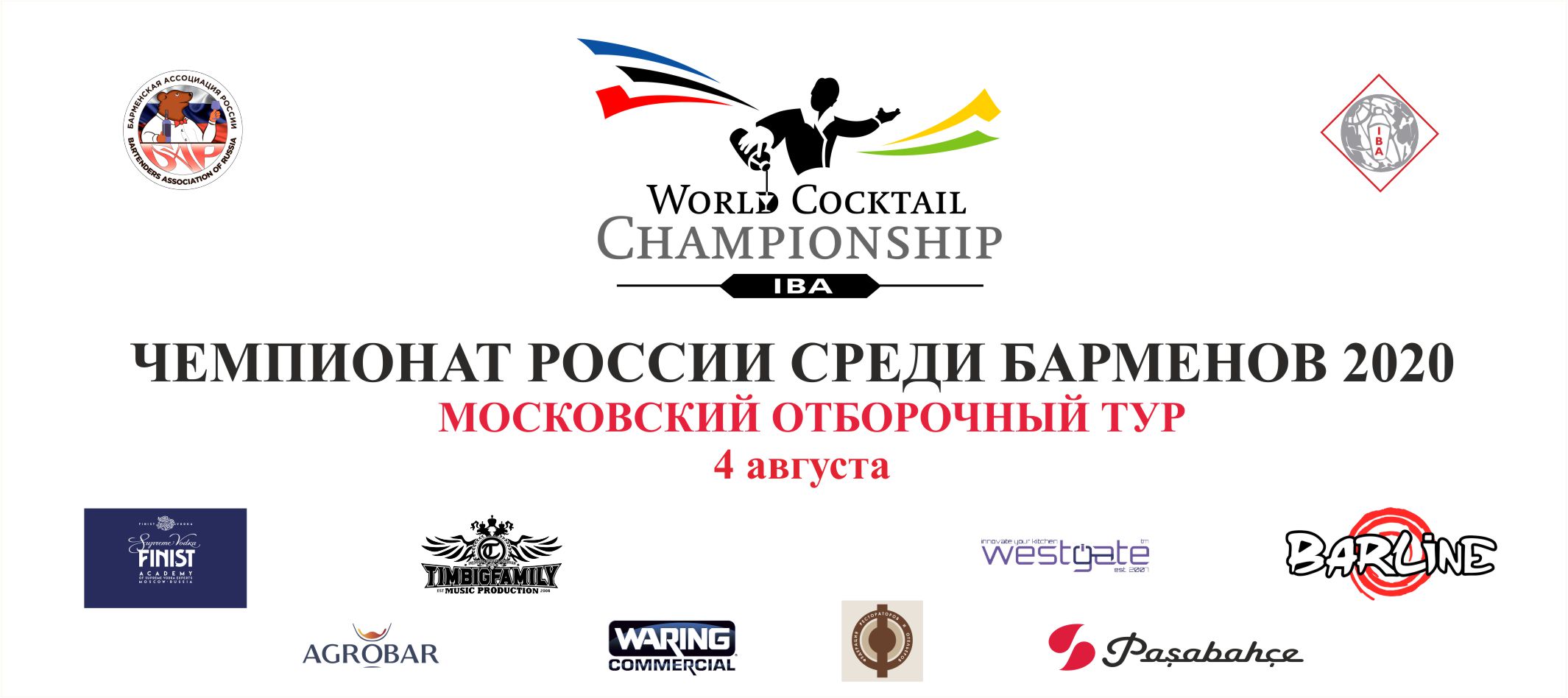                                            ПОЛОЖЕНИЕ О ПРОВЕДЕНИИ Московский отборочный тур («Конкурс») является региональным отборочным туром на Чемпионат России среди барменов 2020, который состоится в октябре 2020 года в отеле “Holiday Inn Lesnaya”, г. Москва.                                                           ПРИЗЫ И НАГРАДЫПобедитель в номинации «Классика» получает звание «Лучший бармен Москвы 2020» и право представлять регион – Москва, на ФИНАЛЕ Чемпионата России среди барменов 2020.Участник, занявший второе место, также допускается к участию в ФИНАЛЕ Чемпионата России среди барменов 2020.
                                                ФОРМАТ ПРОВЕДЕНИЯ «КОНКУРСА»Номинация «Классика» – классическое выступление с приготовлением авторского и заданного коктейля.              ДАТА, ВРЕМЯ, МЕСТО ПРОВЕДЕНИЯ И РЕГЛАМЕНТ «КОНКУРСА»       4 августа, клуб “Tерритория”       Адрес: Рязанский проспект, 64       11.20 – регистрация и жеребьёвка       12.00 – презентация блендеров “Waring”       12.20 – мастер-класс Ивана Гринько по пюре “Агробар”        13.00 -  мастер-класс по водке “Finist”13.40-13.50 – перерыв14.00 -  открытый мастер-класс компании “Barline” (Ярослав Панов и         Дмитрий Соколов)             15.40 – кофе-брейк       16.00 – конкурс “Классика”       19.00 – конкурс “Флейринг”







                                         ПРАВИЛА И МЕХАНИКА «КОНКУРСА»Номинация «Классика»Выступление за портативной барной стойкой!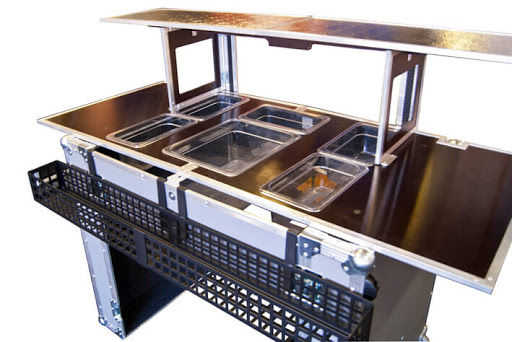 - Необходимо приготовить один авторский коктейль в 3 (трех) экземплярах, используя классическую технику выступления и один заданный коктейль в блендере “Waring”.- Категория коктейля – Fancy drinkАвторский коктейль должен обязательно включать не менее 30 мл водки “Finist”и сироп Barline – не менее 5 мл(список смотреть на сайте https://www.barline.club/shop/).- Если Вы используете пюре, то можно использовать только пюре “Barline” ( черника, облепиха, клубника, манго, малина, ежевика, маракуйя) - список смотреть на сайте https://www.barline.club/shop/ или пюре “Агробар” ( см. ассортимент по ссылке https://www.agrobar.org/ )- Если Вы используете топпинг, то можно использовать топпинг только марки “Barline” -список смотреть на сайте https://www.barline.club/shop/.Сиропы, пюре и топпинги других марок использовать запрещено!!!- Все остальные компоненты для авторского коктейля, могут быть любыми, и участник приносит самостоятельно (любой алкоголь, кроме водки, соки, фрукты, травы и т.д.)- Авторские коктейли должны быть новыми и придуманы конкурсантом. Использование известных рецептур запрещается.- Время, отведенное на приготовление авторских и заданного коктейлей - 5 минут.- Участник может использовать любой метод приготовления коктейля.- Все алкогольные ингредиенты, использованные для приготовления авторского коктейля должны быть в оригинальной упаковке. Безалкогольные ингредиенты – в кувшинах или в оригинальной упаковке- Объем используемого алкоголя в одном коктейле не должен быть меньше 20 мл и превышать 70 мл.- Количество всех ингредиентов для приготовления коктейля – не более 7(семи), включая капли.-  Не допускается смешивание двух компонентов, засчитываемых как один.- Для украшения могут быть использованы только натуральные фрукты, ягоды и т.д, предоставленные организаторами или самим участником. Не разрешается использовать фабричные украшения, за исключением трубочек, шпажек.-Не допускается использовать в рецепте мороженое, йогурты-Запрещено приготовление горячих коктейлей- Участники должны использовать собственный инвентарь для приготовления коктейлей- Время, отведенное на предварительное изготовление украшения в подсобном помещении и на подготовку конкурсанта, не должно превышать 15 минут- Внешний вид конкурсанта должен соответствовать классическому стилю. Классическая обувь, брюки (юбки), рубашки (блузки), галстук (бабочка). Также возможно выступление в фирменной одежде заведения, но по согласованию с организаторами.- Выступление участников оценивается техническим и дегустационным жюри.- Участник должен приготовить заданный коктейль методом blend в блендере Waring по одной из следующей рецептуре: водка “Finist” – 30 мл, пюре Агробар – 40 мл, сироп Barline – 20 мл (вкус выдается организаторами непосредственно перед выступлением), фреш лимона – 20 мл, бокал рокс или мартини.
Выступление участников в брендированной одежде и использование брендированных аксессуаров запрещено!

Заявки принимаются до 1 августа включительно на e-mail: kolbeevbar@bk.ru Телефон для связи 8-909-697-51-67 – Сергей КолбеевДополнительно, предоставляемая организаторами продукция, оборудование,посуда Блендер, трубочки, лёд, шпажкиАлкоголь: водка “Finist”Безалкогольная продукция:Сиропы “Barline”  в ассортиментеПюре “Barline”Пюре “Агробар”Топпинги “Barline”Фрукты:Лимоны, лаймы, апельсиныПосудаElysia:Хайбол       280мл Олд Фэшн210 мл Мартини   220 мл 